ПРИЛОЖЕНИЕ 3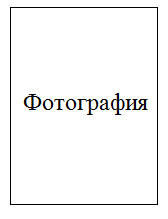 Ректору  МГУ имени М.В.Ломоносоваакадемику Садовничему Виктору Антоновичуот _______________________________                                                   (Фамилия)_______________________________                                                   (Имя)_______________________________                                                                                                 (Отчество)ЗАЯВЛЕНИЕПрошу допустить меня к сдаче вступительных экзаменов в ______________________ (очную бюджетную, очную по контракту или заочную по контракту) аспирантуру________________________________________________факультета МГУ имениМ.В.Ломоносова по направлению _________________________________________________(код и наименование направления) по направленности (специальности): _______________________________________________В качестве вступительного экзамена по иностранному языку буду сдавать□  английский язык			□  немецкий язык			□  французский языкВ общежитии□  нуждаюсь на период сдачи вступительных испытаний□  нуждаюсь на период обучения (только для очной аспирантуры)□  не нуждаюсьНеобходимость создания специальных условий при проведении вступительных испытаний в связи с ограниченными возможностями здоровья или инвалидностью (при наличии медицинской справки)□  нуждаюсь									□  не нуждаюсьО себе сообщаю:1. ФИО ________________________________________________________________________2. Пол ______________ 3. Число, месяц, год рождения ________________________________4. Место рождения ______________________________________________________________село, деревня, город, район, область5. Гражданство  ____________________________ 6. Семейное положение: _______________Члены семьи указанием возраста:_______________________________________________________________________________________________________________________________________________________________________________________________________________________________________________________________________________________________7. ИНН______________________________8. СНИЛС _________________________________9. Контактные телефоны: дом:_______________________   раб. ________________________моб. ______________________10. Адрес электронной почты: __________________________11. Полис ОМС: серия___________ №___________________12. Паспорт: серия______№_____________дата выдачи:___________Код подр.:  __________Кем выдан:  ____________________________________________________________________13. Образование 											14. Адрес постоянной регистрации:________________________________________________ ____________________________________________15. Адрес временной регистрации (при наличии):  _____________________________________________________________________ 16. Информация о сданных кандидатских экзаменах17. Выполняемая работа с начала трудовой деятельности (включая учебу в высших и средних специальных учебных заведениях, военную службу, работу по совместительству):При заполнении данного пункта учреждения, организации в предприятия необходимо именовать так, как они назывались в своё время, военную службу записывать с указанием должности18. Отношение к воинской обязанности и воинское звание:____________________________Состав: _________________________________ Род войск:_____________________________(командный, политический, административный, технический и т. д.)19. Результаты индивидуальных достижений  с указанием сведений о них, учёная степень, учёное звание, список публикаций, гранты, стипендии, патенты, правительственные награды  и т.д. __________________________________________________________________Я ознакомлен(а) с:Уставом МГУ имени М.В.Ломоносова;Лицензией на право ведения образовательной деятельности МГУ имени М.В.Ломоносова;Свидетельством о государственной аккредитации МГУ имени М.В.Ломоносова по соответствующим направлениям подготовки;Правилами приема на обучение в МГУ имени М.В.Ломоносова по программам подготовки научно-педагогических кадров в аспирантуре в 2020 году.Подтверждаю правильность представленных мною сведений, а также:получение высшего образования данного уровня впервые;согласие на обработку предоставленных персональных данных в целях осуществления указанной в Уставе МГУ имени М.В.Ломоносова деятельности в порядке, установленном Федеральным законом от 27 июля 2006 года № 152-ФЗ «О персональных данных»;согласие на использование в ходе вступительных испытаний средств аудио- и видеозаписи;мою информированность об ответственности за достоверность сведений, указываемых в заявлении о приеме, и за подлинность документов, предоставляемых для поступления.  _______________________________________________________________________________ (Ф.И.О. полностью)«____»__________ 20___ г. 						 ________________________ (подписьНазвание учебногозаведения и егоместонахождениеФакультетилиотделениеГод поступления  Год окончанияУровень предыдущего образования, квалификация (бакалавр, специалист, магистр) Документ об образовании (серия,   номер, дата выдачи)Наименование кандидатского экзаменаНазвание учебного заведенияи его местонахождениеДата сдачи экзамена  ОценкаМесяц и годМесяц и годДолжность с указанием учреждения, организации, предприятия, а также министерства (ведомства)Местонахождение учреждения, организации, предприятиявступленияуходаДолжность с указанием учреждения, организации, предприятия, а также министерства (ведомства)Местонахождение учреждения, организации, предприятия